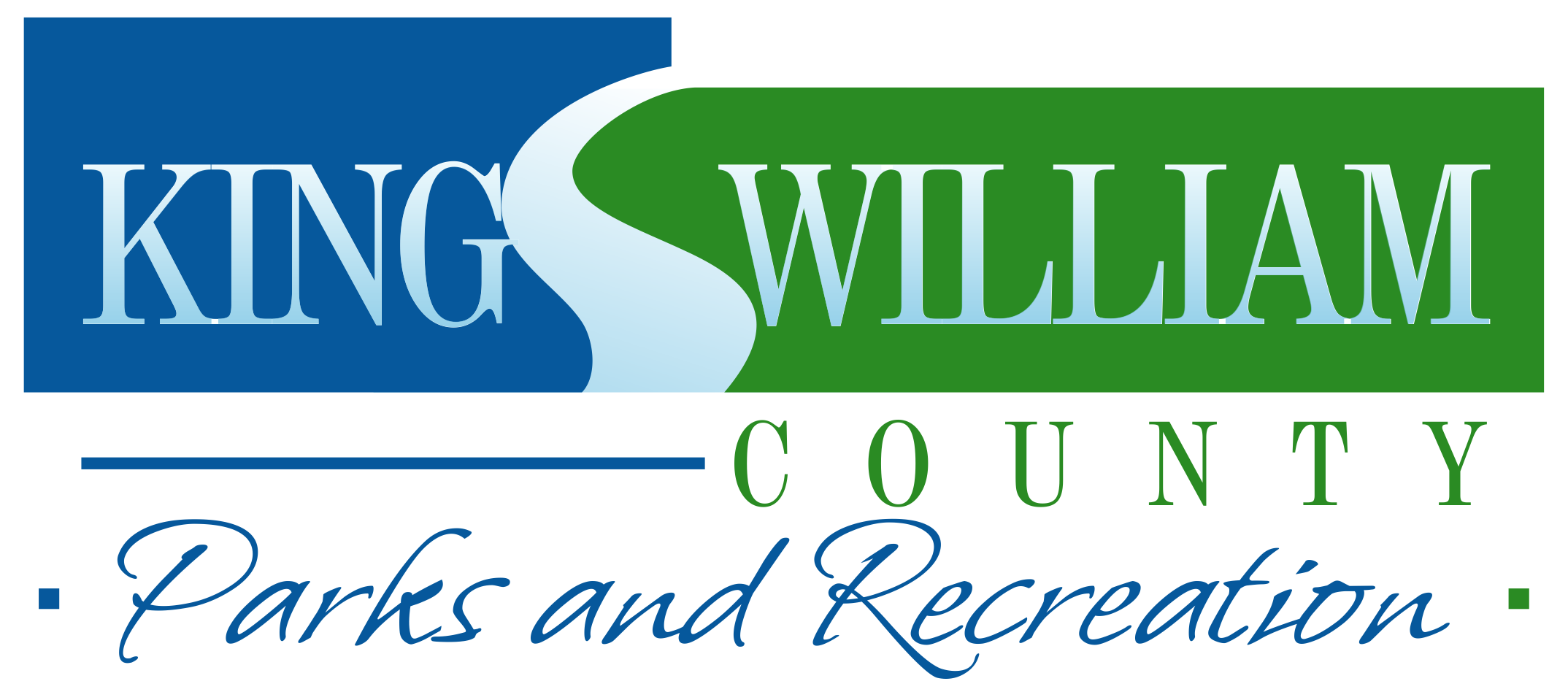 Reservation FormPlease mail or return this form, with check payable to “” to the following locations:Walk In/After Hours Drop Box			Mail To:Parks and  and RecreationKing ,  				King (804) 769-4981ALCOHOLIC BEVERAGES ARE PROHIBITED ON COUNTY PROPERTYSpecial equipment shall not be installed without written permission from the Director of Parks & Recreation.  Under no circumstances will commercial amusements be allowed (blow-up slides, moon bounces, etc).Please help keep the shelter areas and our park clean for the next user group.By signing below, you are agreeing to adhere to all Parks & Recreation site rules and regulations.Signature: ______________________________________________________  Date: __________________________Recreation Park ReservationsPark Areas, Rules and Regulations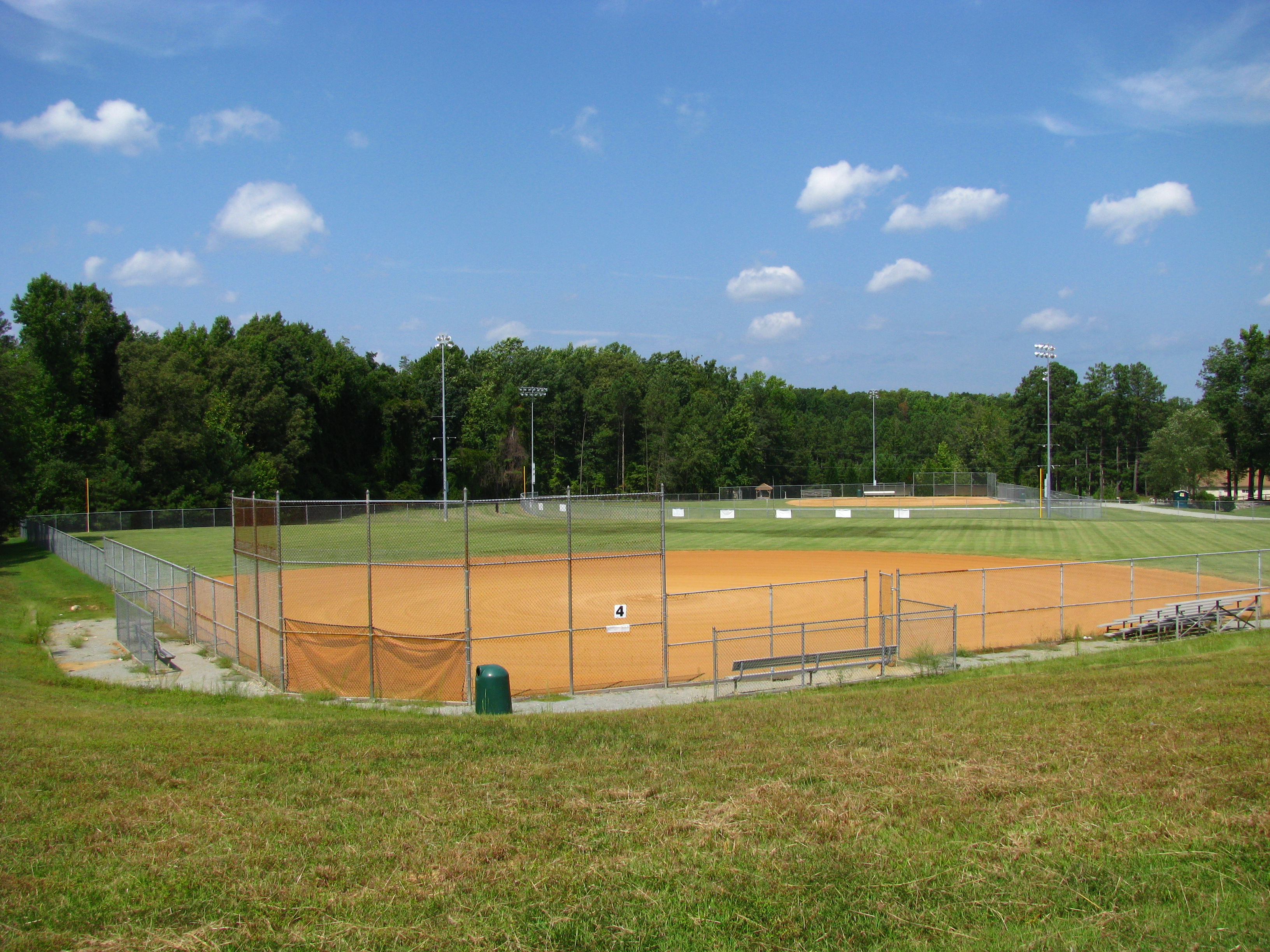 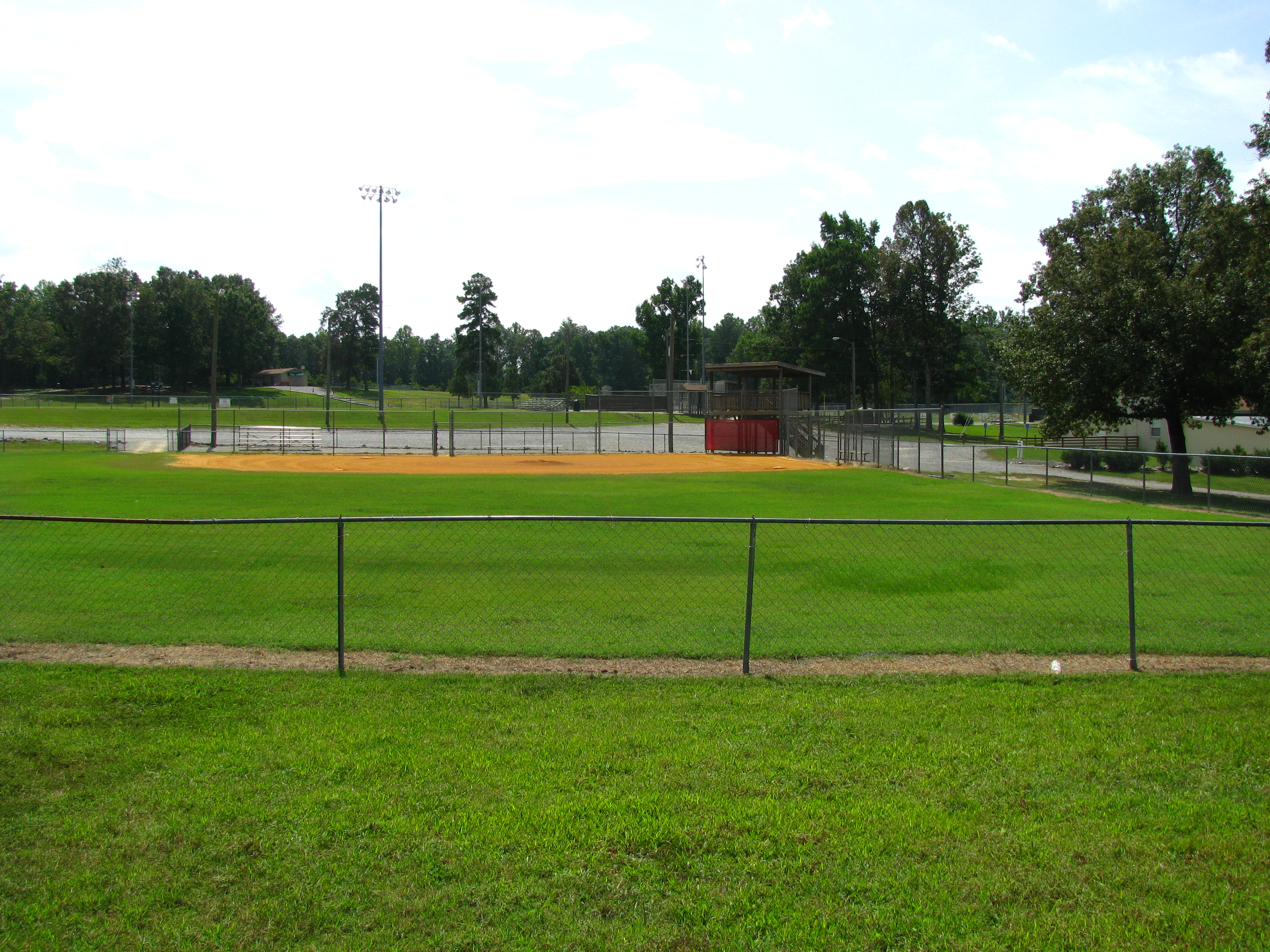 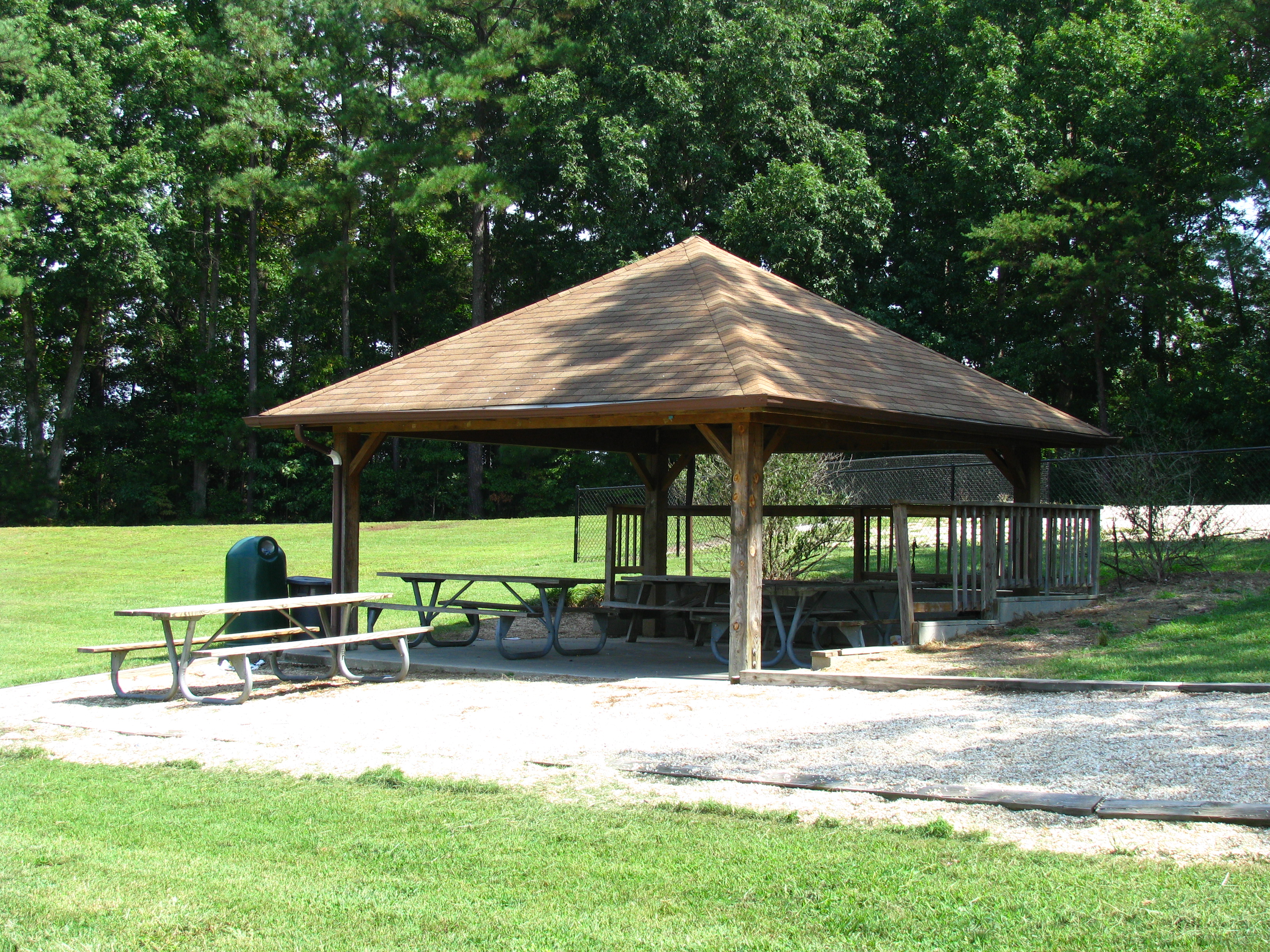 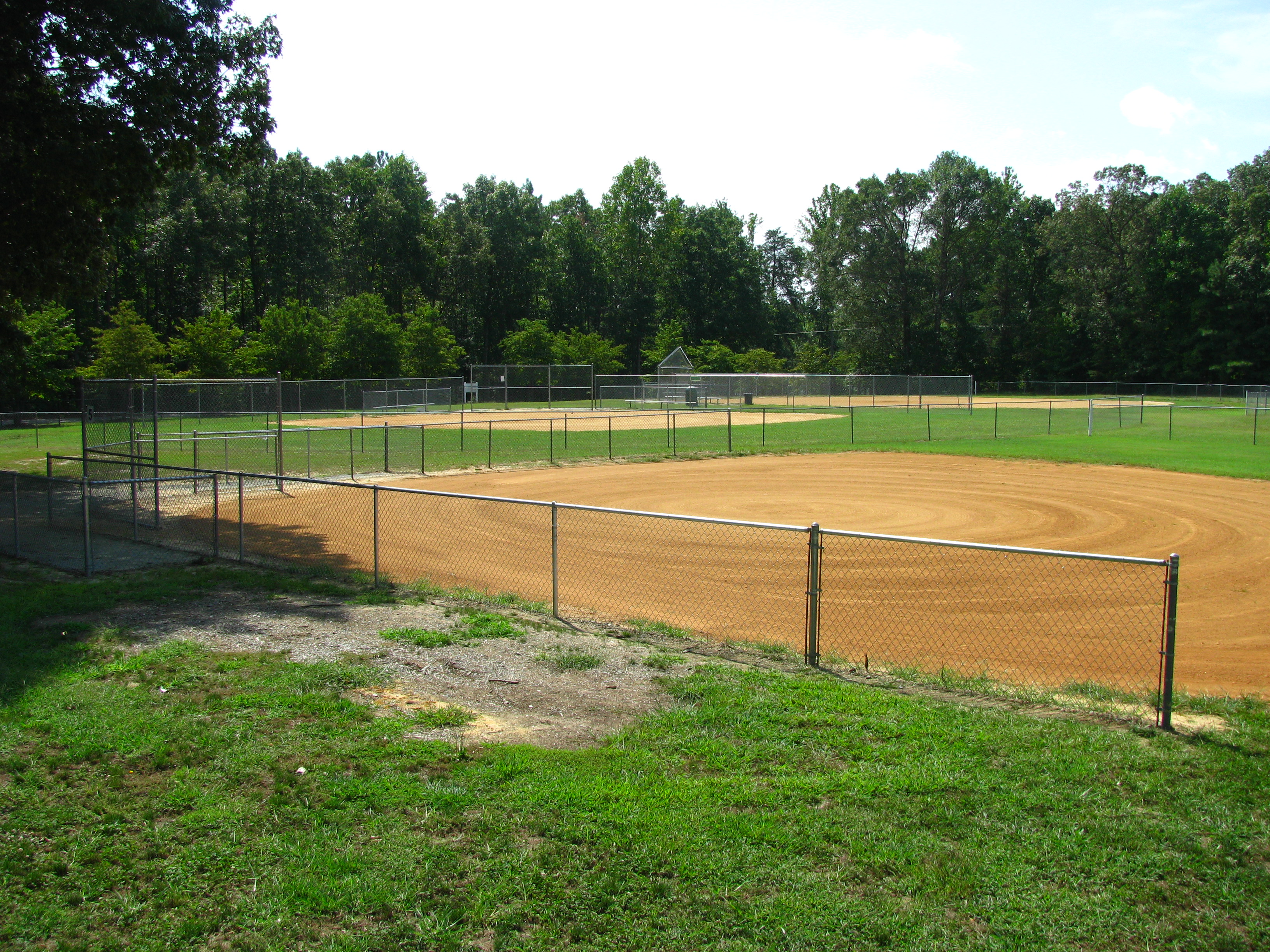 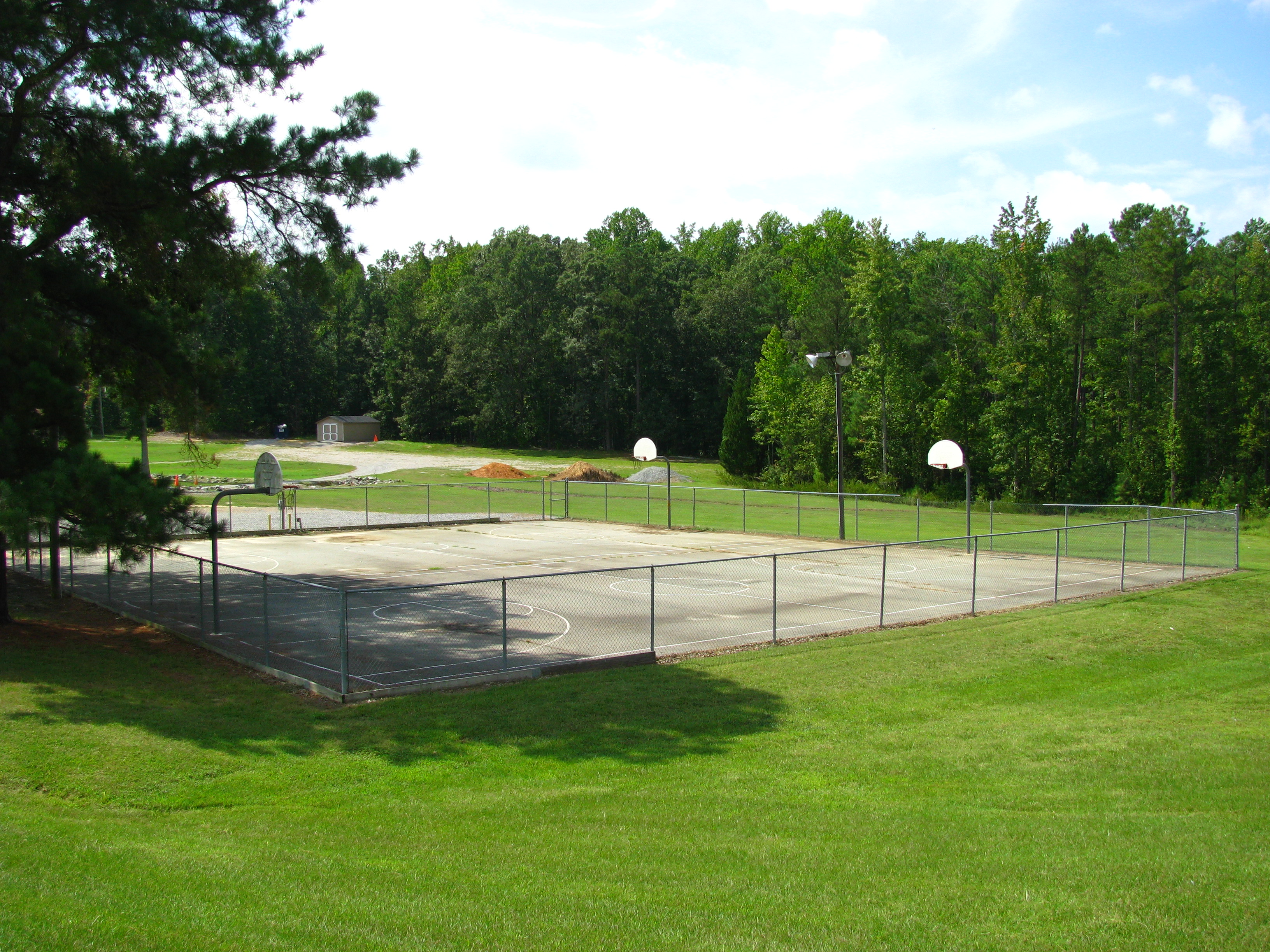 Required Applicant Information (please print clearly)Name: _______________________________ Organization/Company Name:  _____________________________________Address: : ____________________State: _________ Zip: __________Phone #: (H) ____________________________  (W) ___________________________  (C) ______________________E-mail: please note that confirmation will be emailed to this account    __________________________________________________ ReservationsName/Type of Event: _____________________________________________  Estimated Attendance:__________________Reservation Area and Date:  ____________________  2nd Choice: ____________________  3rd Choice: _________________  (see below for list of Park Areas)Estimated Time of Usage:  FROM: ________________________  am/pm             TO:  ______________________  am/pm  Non-lighted areas are available between 10am-7pmFees  Payment must be made at time of reservation.  